INDICAÇÃO Nº 7221/2017Indica ao Poder Executivo Municipal a agilização na realização de exames médicos para a munícipe Sra. Divanil Aparecida Brugnerotto Mella, moradora na Vila Linópolis.Excelentíssimo Senhor Prefeito Municipal, Nos termos do Art. 108 do Regimento Interno desta Casa de Leis, dirijo-me a Vossa Excelência para indicar que, por intermédio do Setor competente, a agilização na realização de exames médicos para a munícipe Sra. Divanil Aparecida Brugnerotto Mella, residente na Vila Linópolis.Justificativa:                     A munícipe Sra. Divanil Aparecida Brugnerotto Mella solicitou intermediação deste vereador junto à Secretaria de Saúde, no sentido de agilizar a realização de exames médicos prescritos por médicos especialistas da rede municipal de saúde. Há 12 meses, ela aguarda a marcação de uma colonoscopia e há seis meses a realização de um ultrassom vaginal e até o momento não tem nenhuma informação a respeito. Dados da munícipe: Divanil Aparecida Brugnerotto Mella, Rua Olívio Saes, 250, Vila Linópolis, telefone (19) 3455-0546.                       Plenário “Dr. Tancredo Neves”, em 13 de setembro de 2017.José Antonio Ferreira“Dr. José”-vereador-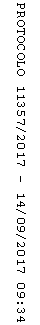 